Микронутриенты – это пищевые вещества (витамины, минеральные вещества и микроэлементы), которые содержатся в пище в очень малых количествах – миллиграммах или микрограммах в отличие от так называемых макронутриентов (белков, жиров, углеводов), составляющих основной объем пищи. Они не являются источниками энергии, но участвуют в усвоении пищи, регуляции функций, осуществлении процессов роста, адаптации и развития организма.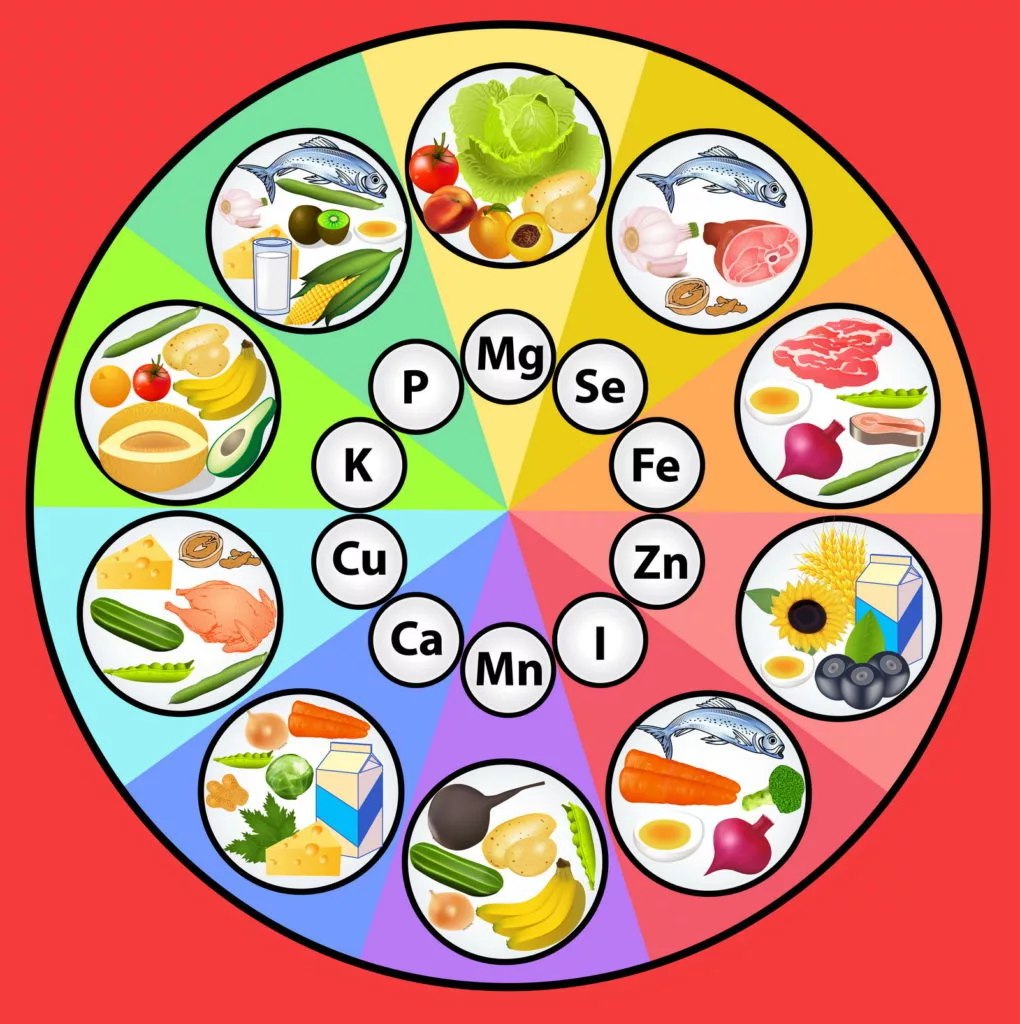 